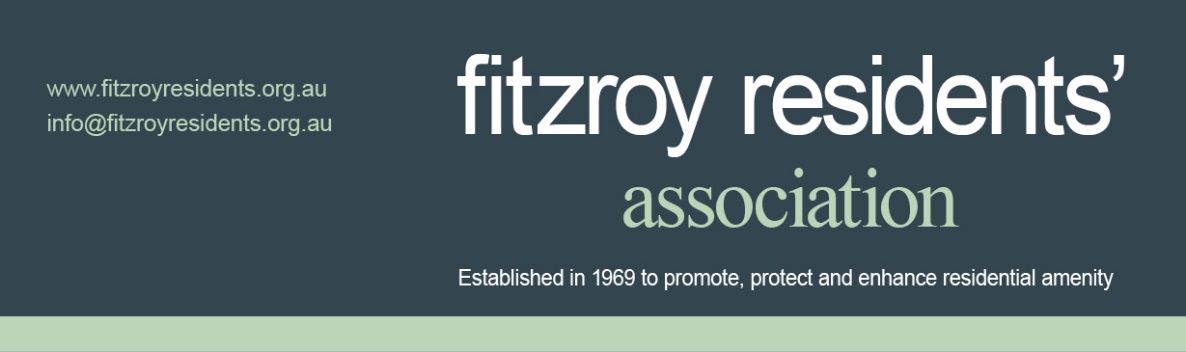 Membership RenewalPlease circle type of membership*Concession Fee entitlement: Pension recipients and full-time students;** Family membership:  Please include all names of all adult members; *** Do not live in Fitzroy but wish to support its objectivesPlease tick Name/s (please print)………....……………………………………..……………..…………………….......................Home Address:…....……………………………………….……….……………..….………………….......................Postal Address:…....…………………………………………………...…………….………………….......................Phone (1):    ……………………………………..........Mobile(1):………………..………....…….....………………..Phone (2):    ……………………………………..........Mobile(2):………………..………....…….....………………..Email (1):    ….……………………………………………………….….…………………….......................................Email (2):    ……………………….…………………………………….…….………………….………………………..Signature:……………….……………………………….….                Date: ……………………………...................Key local issues of concern/interest……………………………………………………………………………………...………………………………………………………………………………………………………………………………..Please send form by post: 	Secretary, Fitzroy Residents’ Association (FRA), PO Box 2123, Fitzroy, 3065or email:		info@fitzroyresidents.org.auMembership TypeAnnual FeeConcession Fee*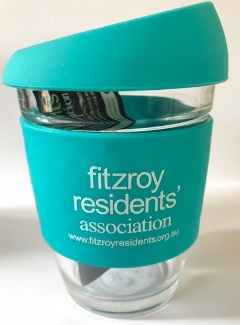 Single $25$15Family**$35$20Friends of the FRA***$15FRA cup purchase (on special offer with membership renewal)Add $10Add $10Amount Paid: $ ............... 	Cheque (enclosed)Amount Paid: $ ............... 	Cash Amount Paid: $ ............... 	DonationAmount Paid: $ ............... 	E.F.T.  (please include name on payment)Amount Paid: $ ............... 	Purchase of FRA branded cup EFT renewal payments: via FRA Direct Credit details:Bank: Bank Australia – Account name: Fitzroy Residents’ AssociationBSB 313-140, Account No: 120 585 98 (Bank Australia account holders code:  ‘FIT’)EFT renewal payments: via FRA Direct Credit details:Bank: Bank Australia – Account name: Fitzroy Residents’ AssociationBSB 313-140, Account No: 120 585 98 (Bank Australia account holders code:  ‘FIT’)